РАБОЧАЯ  ПРОГРАММАпо учебному предмету«История»Планируемые результаты освоения учебного предметаЗнать/понимать:основные этапы и ключевые события истории России и мира с древности до наших дней; выдающихся деятелей отечественной и всеобщей истории;важнейшие достижения культуры и системы ценностей, сформировавшиеся в ходе                                           исторического развития;изученные виды исторических источников;понимать историческую обусловленность явлений и процессов современного мира;освоить систематизированные знания по истории человечества, формируя целостное                             представление о месте и роли Росси во всемирно- историческом процессе.Уметь:соотносить даты событий отечественной и всеобщей истории с веком; определять                                       последовательность и длительность важнейших событий отечественной и всеобщей истории;использовать текст исторического источника при ответе на вопросы, решении различных                     учебных задач; сравнивать свидетельства разных источников;показывать на исторической карте территории расселения народов, границы государств, города, места значительных исторических событий; рассказывать о важнейших исторических событиях и их участниках, показывая знание                       необходимых фактов, дат, терминов; давать описание исторических событий и памятников     культуры на основе текста и иллюстративного материала учебника, фрагментов исторических источников; использовать приобретенные знания при написании творческих работ; соотносить общие исторические процессы и отдельные факты; выявлять существенные черты исторических процессов, явлений и событий; группировать исторические явления и события по заданному признаку;объяснять смысл изученных исторических понятий и терминов, выявлять общность и различия сравниваемых исторических событий и явлений; определять на основе учебного материала                причины и следствия важнейших исторических событий; объяснять свое отношение к наиболее значительным событиям и личностям истории России и всеобщей истории, достижениям отечественной и мировой культуры;овладеть умениями навыками поиска, систематизации и комплексного анализа исторической информации; сопоставлять различные версии и оценки исторических событий и личностей, определять                    собственное отношение к дискуссионным проблемам прошлого и современности;выделять характерные причинно-следственные связи, определять структуру объекта познания, отношения между частями целого, сравнивать, сопоставлять, классифицировать, ранжировать объекты по одному или нескольким предложенным основаниям, критериям; различать факты, мнения, доказательства, гипотезы, аксиомы;выполнять творческие работы.                                                                                                                                                                                                                                                                                                                                 Использовать приобретенные знания и умения в практической деятельности и                                    повседневной жизни для:определять собственную позицию по отношению к окружающей реальности;соотносить свои взгляды и принципы с исторически возникшими мировоззренческими системами; высказывания собственных суждений об историческом наследии народов России и мира; объяснения исторически сложившихся норм социального поведения.Содержание УЧЕБНОГО ПРЕДМЕТА (68 ч)Всеобщая история.  (24 ч.)                                                                                                                                                                                                                                               Введение.                                                                                                                                                                                                                                                                                              Т е м а 1. Первая мировая война (1914—1918)                                                                                                                                                                                                                            Военные действия на основных фронтах Первой мировой войны. Июльский кризис и начало войны. Характер войны и планы сторон. Основные события на фронтах в 1914—1916 гг. Применение новых видов вооружения: танков, самолетов, отравляющих газов. Завершающий этап боевых действий 1917—1918 гг. Вступление в войну США и выход из войны России. Поражение стран Четверного союза. Подписание Компьенского перемирия.                                                                                                                 Война и социально-экономическое развитие государств. Патриотический подъем начального периода. Перевод государственного управления и экономики на военные рельсы. Антивоенные и национально-демократические движения. Итоги Первой мировой войны.                                                                                                                      Основные понятия: тотальная война, молниеносная война (блицкриг), позиционная война, подводная война, оружие массового поражения, Четверной союз, политика «гражданского мира», военные кабинеты, государственное регулирование экономики, сепаратный мир.Т е м а 2. Образование национальных государств в Европе.                                                                                                                                                                                 Послевоенная система международных договоров.                                                                                                                                                                                                     Образование национальных государств в Европе. Крушение Российской, Германской, Австро-Венгерской и Османской империй. Ноябрьская революция и возникновение Веймарской республики в Германии. Особенности революционного и реформистского вариантов образования национальных государств. Послевоенная система международных договоров. Требования стран-победительниц и противоречия между ними. Парижская (Версальская) мирная конференция, ее итоги и значение. Вашингтонская мирная конференция и ее решения. Особенности Версальско-Вашингтонской системы.  Т е м а 3.  Становление и эволюция политических режимов в 30-е гг. XX в.                                                                                                                                                             Мировой экономический кризис 1929—1933 гг. Причины и начало кризиса. Влияние биржевого краха на экономику США. Проявление кризиса в хозяйствах других стран. Поиск возможных путей выхода из кризиса. Характер и последствия Великой депрессии.                                                                                                                                  Общественно-политический выбор стран Европы и Северной Америки; установление тоталитарных, авторитарных и либеральных режимов. Причины и условия возникновения и развития тоталитарных, авторитарных и либеральных режимов. Характерные черты тоталитаризма, авторитаризма и либерализма. Кризис Веймарской республики и приход к власти нацистов. Создание тоталитарного нацистского государства. Реформы в хозяйственной области. Милитаризация промышленности. Преследование социал-демократов и коммунистов. Геноцид в отношении евреев. Программа внешнеполитической агрессии. «Новый курс» президента Ф. Д. Рузвельта в США. Усиление государственного регулирования хозяйства. Реформы в социально-экономической области. Сохранение изоляционизма во внешней политике.        Особенности развития государств Азии, Африки и Латинской Америки между мировыми войнами. Воздействие Первой мировой войны на страны Востока. Социально-экономическое и политическое развитие государств и регионов. Формирование предпосылок для национального освобождения. Методы борьбы против колонизаторов.     Т е м а 4. Распад Версальско-Вашингтонской системы.                                                                                                                                                                                             Международные отношения в 30-е гг. XX в. Кризис Версальско-Вашингтонской системы. Возникновение очагов новой мировой войны на Дальнем Востоке и в Европе. Территориальные захваты Германии и Японии. Деятельность Лиги Наций после вступления в нее СССР. Провал попыток ограничить гонку вооружений. Политика «коллективной безопасности» в Европе. Военно-политические кризисы второй половины 30-х гг. Мюнхенское соглашение. Секретные переговоры в Москве. Заключение советско-германского пакта о ненападении.                                                                                                                                                                                                                                Т е м а 5. Начало, ход и этапы Второй мировой войны.                                                                                                                                                                                                         Причины войны и планы участников. Масштабы и характер войны. Интересы государств-участниц. Нападение Германии на Польшу. Политика СССР. «Странная война». Разгром Франции. Война с Англией. «Новый порядок» на оккупированных территориях.                                                                                                                          Этапы боевых действий на фронтах. Нападение Германии на СССР. Наступление Японии на Тихом океане и в Восточной Азии. Перелом в ходе Второй мировой войны. Второй фронт в Европе. Разгром Германии. Капитуляция Японии — завершение Второй мировой войны. Повседневная жизнь населения в годы войны. Движение Сопротивления на оккупированных территориях.                                                                                                                                                                                                              Дипломатия в 1939—1945 гг. Итоги Второй мировой войны. Складывание противостоящих союзов. Международные конференции стран антигитлеровской коалиции. Дипломатия Германии, Италии и Японии в годы войны.                                                                                                                                                                                                               Т е м а 6. Международные отношения во второй половине XX в.                                                                                                                                                                                   Послевоенное мирное урегулирование. Начало «холодной войны». Интересы СССР, США, Великобритании и Франции в Европе и мире после войны. Изменения международного положения и внутриполитическая ситуация в странах Центральной и Восточной Европы после освобождения. Основные черты международного развития. Германский вопрос. Мирные договоры с бывшими союзниками Германии. Доктрина Трумэна и план Маршалла.                                                                                                           Первые конфликты и кризисы «холодной войны». Гражданская война в Китае. Кризис и военный конфликт на Корейском полуострове. Создание НАТО и Организации Варшавского договора.                                                                                                                                                                                                                                                   Международные отношения на различных этапах «холодной войны» и после ее окончания (50—90-е гг.) Первый этап «холодной войны (1946—1969), его основные характерные черты и события. Второй этап (начало 70-х гг. — 1977 г.) и его основное содержание. Третий этап «холодной войны» (конец 70-х — конец 80-х гг.) и его содержание. Окончание «холодной войны».деколонизация, детант, Женевские совещания, Карибский кризис, перестройка, Хельсинкский акт.                                                                                                                                                                                                                                                           Т е м а 7. Страны Западной Европы и Северной Америки в конце 40—90-х гг. XX в.                                                                                                                                                                 Общая характеристика социально-политического и экономического развития стран Запада во второй половине XX в. Первый этап (1946 г. — конец 50-х гг.) — масштабный процесс восстановления после Второй мировой войны и формирование послевоенной политической системы. Преодоление экономических последствий войны. Второй этап (конец 50-х — конец 60-х гг.) — повышение социальной защищенности, высокие доходы. Создание модели государства «всеобщего благоденствия». Основные тенденции экономического развития в 50—60-е гг. Третий этап (70-е гг.) — социально-экономический и политический кризис. Экономическая ситуация 70-х — начала 80-х гг. Формирование трех центров международных хозяйственных связей. Четвертый этап (80-е гг.) — проведение жесткой социальной и экономической политики. Экономическое развитие стран Запада в 80—90-е гг. Глобализация хозяйственных связей. Общественно-политическая ситуация 90-х гг. Влияние окончания «холодной войны» и прекращения существования СССР на политические и социальные процессы.                                                                                                                                                                                                                         Крупнейшие западные страны и Япония в конце 40-х — 90-е гг. XX в. Особенности социально-экономического и политического развития США, Великобритании, Франции, Италии, Германии, Японии.                                                                                                                                                                                                                                      Т е м а 8. Развитие стран Восточной Европы в 40—90-е гг. XX в.                                                                                                                                                                                     Положение в странах Восточной Европы после окончания Второй мировой войны. Переход государств региона в орбиту советского влияния. Приход к власти антифашистских коалиций и усиление позиций компартий. Создание основ тоталитарных режимов. Приход к власти местных коммунистических партий. Общие черты эволюции коммунистических режимов.                                                                                                                                                                                                                                Ликвидация коммунистических режимов в восточноевропейском регионе на рубеже 80—90-х гг. XX в. Провал попыток реформирования реального социализма, демократические революции в Восточной Европе. Общие черты демократических преобразований.                                                                                                                   Т е м а 9. Страны Азии, Африки и Латинской Америки во второй половине XX в.                                                                                                                                                   Достижения и проблемы развивающихся стран. Структура и состав группы развивающихся стран. Проблема выбора моделей развития. Основные вехи социально-экономических трансформаций.                                                                                                                                                                                                                              Характеристика развития отдельных государств и регионов Азии, Африки и Латинской Америки в 50—90-е гг. XX в. Китайская Народная Республика. Государства Юго-Восточной Азии (ЮВА). Индостан. Иран. Турция. Арабские страны. Страны Африки южнее Сахары. Характерные черты стран Латинской Америки в 50—90-е ггТ е м а 10. Наука, культура и спорт в XX в.                                                                                                                                                                                                                     Развитие естественных и гуманитарных наук, возникновение новых научных дисциплин в первой половине XX в. Вклад российских ученых в мировую науку. Формирование новых художественных направлений и школ. Развитие реалистического искусства. Возникновение массовой культуры. Формирование новых художественных направлений и школ. Особенности развития духовной культуры в конце XX — начале XXI в. Новая роль религии. Изменения в быту. Свободное время и его использование. Развитие спортивного движения. Олимпийские игры.                                                                                                                                                                        Две волны научно-технической революции 50—90-х гг. XX в. Формирование информационного общества. Основные направления НТР в 50—60-е гг. Воздействие науки на производственные циклы. Повышение расходов на научные исследования. Мирное и военное использование естественно-научных открытий. Освоение космоса. Социальные последствия НТР. Вторая волна НТР в 80—90-е гг. Глобализация и постиндустриальное общество.                                                                                            История России.  (44 ч.)                                                                                                                                                                                                                                                                               Тема 1. Российская империя накануне Первой мировой войны.Социально-экономическое развитие России. Утверждение капиталистической модели экономического развития. Завершение промышленного переворота. Российский монополистический капитализм и его особенности. Роль государства в экономической жизни страны. Реформы С.Ю. Витте. Аграрная реформа П.А. Столыпина. Обострение экономических и социальных противоречий в условиях форсированной модернизации. Сохранение остатков крепостничества. Роль общины в жизни крестьянства.Идейные течения, политические партии и общественные движения в России на рубеже веков XIX-XX вв. Революция 1905-1907 гг. и ее итоги. Становление российского парламентаризма.«Восточный вопрос» во внешней политике Российской империи. Россия в системе военно-политических союзов на рубеже XIX-XX вв. Русско-японская война 1904-1905 гг. Россия в Первой мировой войне 1914-1918 гг. Влияние войны на российское общество. Общественно-политический кризис накануне 1917 г.Духовная жизнь российского общества на рубеже веков XIX-XX веков. Развитие системы образования. Научные достижения российских ученых. Возрождение национальных традиций в искусстве конца XIX в. Новаторские тенденции в развитии художественной культуры. Идейные искания российской интеллигенции в начале ХХ в. Русская религиозная философия. Отражение духовного кризиса в художественной культуре декаданса.Тема 2. Россия в годы революции и Гражданской войны.                                                                                                                                                             Революция 1917 г. Падение самодержавия. Временное правительство и Советы. Провозглашение России республикой. «Революционное оборончество» – сторонники и противники. Кризис власти. Маргинализация общества. Разложение армии, углубление экономических трудностей, положение на национальных окраинах. Причины слабости демократических сил России.Политическая тактика большевиков, их приход к власти. Утверждение Советской власти. Характер событий октября 1917 г. в оценках современников и историков. Первые декреты Советской власти. Созыв и роспуск Учредительного собрания. Брестский мир. Создание РСФСР. Конституция 1918 г. Формирование однопартийной системы в России.Гражданская война и иностранная интервенция: причины, этапы, участники. Цели и идеология противоборствующих сторон. Политика «военного коммунизма». «Белый» и «красный» террор. Причины поражения белого движения.Экономическое и политическое положение Советской России после гражданской войны. Переход к новой экономической политике.Тема 3. Советское общество в 1920-1930-е гг. Образование СССР. Полемика о принципах национально-государственного строительства. Партийные дискуссии о путях и методах построения социализма в СССР. Концепция построения социализма в отдельно взятой стране. Успехи, противоречия и кризисы НЭПа. Причины свертывания НЭПа. Выбор стратегии форсированного социально-экономического развития.Индустриализация, ее источники и результаты. Коллективизация, ее социальные и экономические  последствия. Противоречия социалистической модернизации. Конституция 1936 г. Централизованная (командная) система управления. Мобилизационный характер советской экономики. Власть партийно-государственного аппарата. Номенклатура. Культ личности И.В.Сталина. Массовые репрессии.Идеологические основы советского общества и культура в 1920-х – 1930-х гг. Утверждение метода социалистического реализма. Задачи и итоги «культурной революции». Создание советской системы образования. Наука в СССР в 1920-1930-е гг. Русское зарубежье. Раскол в РПЦ.Внешнеполитическая стратегия СССР в период между мировыми войнами. Дипломатическое признание СССР. Рост военной угрозы в начале 1930-х гг. и проблемы коллективной безопасности. Мюнхенский договор и егопоследствия. Военные столкновения СССР с Японией у озера Хасан, в районе реки Халхин-гол. Советско-германские отношения в 1939-1940 гг. Политика СССР на начальном этапе Второй мировой войны. Расширение территории Советского Союза.Тема 4. Великая отечественная война 1941-1945 гг. Нападение Германии на СССР. Великая Отечественная война: основные этапы военных действий. Причины неудач на начальном этапе войны. Оккупационный режим на советской территории. Смоленское сражение. Блокада Ленинграда. Военно-стратегическое и международное значение победы Красной Армии под Москвой. Разгром войск агрессоров под Сталинградом и на Орловско-Курской дуге: коренной перелом в ходе войны. Освобождение территории СССР и военные операции Красной Армии в Европе. Капитуляция нацистской Германии. Участие СССР в войне  с Японией. Развитие советского военного искусства.Мобилизация страны на войну. Народное ополчение. Партизанское движение и его вклад в Победу. Перевод экономики СССР на военные рельсы. Эвакуация населения и производственных мощностей на восток страны. Идеология и  культура в военные годы. Русская Православная церковь в годы войны. Героизм народа на фронте и в тылу.СССР в антигитлеровской коалиции. Конференции союзников в Тегеране, Ялте и Потсдаме и их решения. Ленд-лиз и его значение. Итоги Великой Отечественной войны. Цена Победы. Роль СССР во Второй мировой войне и решении вопросов послевоенного устройства мира.Тема 5. Советский Союз в первые послевоенные десятилетия. 1945-1964 гг. Социально-экономическое положение СССР после войны. Мобилизационные методы восстановление хозяйства. Идеологические кампании конца 1940-х гг. Холодная война и ее влияние на экономику и внешнюю политику страны. Создание ракетно-ядерного оружия в СССР.Борьба за власть в высшем руководстве СССР после смерти И.В. Сталина. ХХ съезд КПСС и осуждение культа личности. Концепция построения коммунизма. Экономические реформы 1950-х – начала 1960-х гг., реорганизации органов власти и управления.Биполярный характер послевоенной системы международных отношений. Формирование мировой социалистической системы. СССР в глобальных и региональных конфликтах в 1950-х – начала 1960-х гг. Карибский кризис и его значение.Духовная жизнь в послевоенные годы. Ужесточение партийного контроля над сферой культуры. Демократизация общественной жизни в период «оттепели». Научно-техническое развитие СССР, достижения в освоении космоса.Тема 6. СССР в годы «коллективного руководства».Экономические реформы середины 1960-х гг. Замедление темпов научно-технического прогресса.  Дефицит товаров народного потребления, развитие «теневой экономики» и коррупции. «Застой» как проявление кризиса советской модели развития. Концепция развитого социализма. Конституция 1977 г. Диссидентское и правозащитное движения. Попытки преодоления кризисных тенденций в советском обществе в начале 1980-х гг.СССР в глобальных и региональных конфликтах середины 1960-х – начала 1980-х гг. Советский Союз и политические кризисы в странах Восточной Европы. «Доктрина Брежнева». Достижение военно-стратегического паритета СССР и США. Хельсинкский процесс. Политика разрядки и причины ее срыва. Афганская война и еепоследствия.Советская культура середины 1960-х - начала 1980-х гг. Новые течения в художественном творчестве. Роль советской науки в развертывании научно-технической революции. Новейшая история Модернизм – изменение мировоззренческих и эстетических основ художественного творчества. Реализм в художественном творчестве ХХ в. Феномен контркультуры. Нарастание технократизма и иррационализма в массовом сознании.Тема 7. Перестройка и распад советского общества.Попытки модернизации советской экономики и политической системы во второй половине 1980-х гг.Стратегия «ускорения» социально-экономического развития и ее противоречия. Введение принципов самоокупаемости и хозрасчета, начало развития предпринимательства. Кризис потребления и подъем забастовочного движения в 1989 г.Политика «гласности». Отмена цензуры и развитие плюрализма в СМИ. Демократизация общественной жизни. Формирование многопартийности. Кризис коммунистической идеологии. Утрата руководящей роли КПСС в жизни советского общества. Причины роста напряженности в межэтнических отношениях. Подъем национальных движений в союзных республиках и политика руководства СССР. Декларации о суверенитете союзных республик. Августовские события 1991 г. Причины распада СССР.«Новое политическое мышление» и основанная на нем внешнеполитическая стратегия. Советско-американский диалог во второй половине 1980-х гг. Распад мировой социалистической системы.Тема 8. Россия на рубеже 20-21 вв. Становление новой российской государственности. Политический кризис сентября-октября 1993 г.Принятие Конституции Российской Федерации 1993 г. Общественно-политическое развитие России во второй половине 1990-х гг. Складывание новых политических партий и движений. Межнациональные и межконфессиональные отношения в современной России. Чеченский конфликт и его влияние на российское общество.Переход к рыночной экономике: реформы и их последствия. «Шоковая терапия». Структурная перестройка экономики, изменение отношений собственности. Дискуссия о результатах социально-экономических и политических реформ 1990-х гг.Президентские выборы 2000 г. Курс на укрепление государственности, экономический подъем, социальную и политическую стабильность, упрочение национальной безопасности, достойное для России место в мировом сообществе. Изменение в расстановке социально-политических сил. Роль политических технологий в общественно-политической жизни страны. Парламентские выборы 2003 г. и президентские выборы 2004 г.                                                                                                                                          Участие России в формировании современной международно-правовой системы. Россия в мировых интеграционных процессах. Российская Федерация в составе Содружества независимых государств. Россия и вызовы глобализации. Россия и проблемы борьбы с международным терроризмом.                                                               Российская культура в условиях радикальных социальных преобразований и информационной открытости общества. Поиск мировоззренческих ориентиров. Обращение к историко-культурному наследию. Возрождение религиозных традиций в духовной жизни. Особенности современного развития художественной культуры.тематическое планирование МАТЕРИАЛЫдля проведения промежуточной аттестациипо  истории Характеристика структуры и содержания работыФорма проведения работы – итоговое тестирование.  Задание с кратким ответом считается выполненным верно, если правильно указаны цифра или последовательность цифр, требуемое слово (словосочетание). Полный правильный ответ на задания 1, 4, 5, 7, 8, 10, 11 оценивается 1 баллом; неполный, неверный ответ или его отсутствие – 0 баллов. Полный правильный ответ на задания 2, 3, 9, 12 оценивается 2 баллами; если допущена одна ошибка (в т.ч. отсутствует одна из цифр или имеется одна лишняя цифра) – 1 балл; если допущено две и более ошибок (в т.ч. отсутствуют две и более цифры или имеются две и более лишних цифр) или ответ отсутствует – 0 баллов. Полный правильный ответ на задание 6 оценивается 3 баллами; если допущена одна ошибка – 2 балла; допущено две-три ошибки – 1 балл; допущено четыре и более ошибок или ответ отсутствует – 0 баллов. Максимальный первичный балл за выполнение всей работы – 18. Отметка «2» за работу выставляется, если набранный выпускником первичный балл составил менее 6, за 6– 11 баллов выставляется отметка «3», за 12– 15 – отметка «4», за 16–18 балл – отметка «5».Шкала перевода набранных баллов в отметку:0-5 балла – «2»;6-11 баллов – «3»;12-15 баллов –«4»;16-18 баллов – «5».На выполнение контрольной работы отводится 40 минут.  Работа состоит из одной части и включает в себя 12 заданий, базового и повышенного уровней сложности, с кратким ответом. В диагностической работе предложены следующие разновидности заданий с кратким ответом:– задания на выбор нескольких правильных ответов из предложенного перечня ответов;– задания на определение последовательности расположения данных элементов; – задания на установление соответствия элементов, данных в нескольких информационных рядах;– задания на определение по указанным признакам и запись в виде слова (словосочетания) термина, названия, имени, века, года и т.п..Ответ на задания дается соответствующей записью в виде цифры или последовательности цифр, записанных без пробелов и разделительных символов; слова или словосочетания (также записывается без пробелов и разделительных символов).Задание с кратким ответом считается выполненным верно, если правильно указаны цифра или последовательность цифр, требуемое слово (словосочетание). Полный правильный ответ на задания 1, 4, 5, 7, 8, 10, 11 оценивается 1 баллом; неполный, неверный ответ или его отсутствие – 0 баллов. Полный правильный ответ на задания 2, 3, 9, 12 оценивается 2 баллами; если допущена одна ошибка (в т.ч. отсутствует одна из цифр или имеется одна лишняя цифра) – 1 балл; если допущено две и более ошибок (в т.ч. отсутствуют две и более цифры или имеются две и более лишних цифр) или ответ отсутствует – 0 баллов. Полный правильный ответ на задание 6 оценивается 3 баллами; если допущена одна ошибка – 2 балла; допущено две-три ошибки – 1 балл; допущено четыре и более ошибок или ответ отсутствует – 0 баллов. Максимальный первичный балл за выполнение всей работы – 18. Отметка «2» за работу выставляется, если набранный выпускником первичный балл составил менее 6, за 6– 11 баллов выставляется отметка «3», за 12– 15 – отметка «4», за 16–18 балл – отметка «5Промежуточная аттестация (итоговый контроль) по историиКИМ. 11 класс.1 вариант1. Расположите в хронологической последовательности исторические события. Запишите цифры, которыми обозначены исторические события, в правильной последовательности в ответ. 1) разгром антипартийной группы Маленкова — Молотова — Кагановича2) принятие партийной резолюции «О единстве партии»3) доклад Н. С. Хрущёва на XX съезде КПСС4) отмена 6-й статьи Конституции СССР о руководящей и направляющей роли КПСС5) разгром троцкистско-зиновьевского блока2. Какие три из перечисленных явлений относятся к «военному коммунизму»? Соответствующие цифры запишите в ответ. 1) аренда мелких и средних предприятий2) продразвёрстка3) всеобщая трудовая повинность4) концессии иностранным предпринимателям5) бесплатные коммунальные услуги6) широкое кооперативное движение3. Установите соответствие между международными кризисами, участниками которых выступал СССР, и их датами. МЕЖДУНАРОДНЫЕ КРИЗИСЫДАТЫA) Венгерский кризисБ) Чехословацкий кризисB) Карибский кризисГ) Корейская война1) 1950—1953 гг.2) 1956 г.3) 1962 г.4) 1968 г.5) 1979 г. 4. Ниже приведён перечень терминов. Все они, за исключением одного, относятся к событиям, явлениям, происходившим в СССР в 1930-е гг. 1) индустриализация; 2) Конституция СССР; 3) культ личности; 4) приватизация5) репрессии; 6) паспортная система Найдите и запишите порядковый номер термина, относящегося к другому историческому периоду.5. Напишите пропущенное понятие (термин). Социально-экономическая политика большевиков в годы Гражданской войны называлась ________________ .6. Заполните пустые ячейки таблицы, используя представленные в приведённом ниже списке данные. Для каждой ячейки, обозначенной буквами, выберите номер нужного элемента. СобытиеДатаУчастник(-и)Наступательная операция «Багратион»_________ (А)И. Х. Баграмян, И. Д. ЧерняховскийСталинградская битва_________ (Б)___________ (В)______________ (Г)Август–декабрь 1943 г.Г. К. Жуков, К. К. Рокоссовский, И. С. КоневБитва за Москву__________ (Д)____________ (Е) Пропущенные элементы:1) М. А. Егоров, М. В. Кантария2) сентябрь 1941 г. – апрель 1942 г.3) Я. Ф. Павлов4) битва на Курской дуге5) битва за Днепр6) июнь–август 1944 г.7) июль 1942 г. – февраль 1943 г.8) И. В. Панфилов9) май 1942 г.7. Рассмотрите схему событий одного из периодов Великой Отечественной войны и выполните задание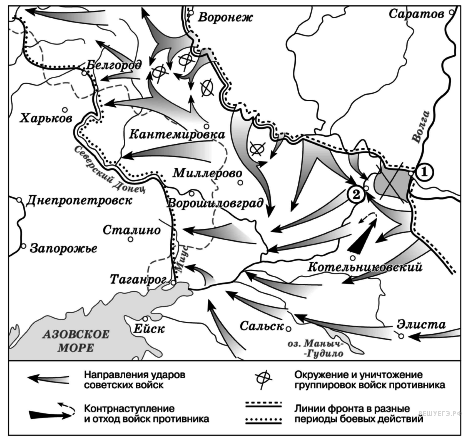 Укажите название города, обозначенного на схеме цифрой «1».8. Заполните пропуск в следующей фразе: «Изображённое на схеме сражение произошло в тысяча девятьсот сорок ______ году».9. Какие суждения, относящиеся к событиям, обозначенным на схеме, являются верными? Выберите три суждения из шести предложенных. Запишите в таблицу цифры, под которыми они указаны. 1) На схеме обозначены боевые действия до конца 1943 г.2) События, обозначенные на схеме, явились первым наступлением Красной армии в ходе Великой Отечественной войны.3) На схеме обозначены боевые действия Красной армии в ходе операции «Уран».4) Участником событий, обозначенных на схеме, являлся К. К. Рокоссовский.5) В кольце окружения, обозначенном на схеме, оказалось более 2 млн немецких солдат.6) События, обозначенные на схеме стрелками, начались в ноябре 1942 г.10. Какие суждения о данном изображении являются верными? Выберите два суждения из пяти предложенных.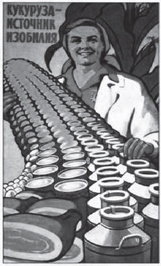 Какие суждения о плакате являются верными? Выберите два суждения из пяти предложенных. Запишите в таблицу цифры, под которыми они указаны.1) Плакат появился в годы восстановительной пятилетки.2) Руководителем страны в период появления плаката был Н. С. Хрущёв.3) Период, когда появился данный плакат, вошёл в историю как «оттепель».4) При освоении целины зерновая культура, которой посвящён плакат, была преобладающей.5) Результатом кукурузной компании было решение проблемы снабжения страны продовольствием.11. Какой из плакатов, представленных ниже, относится к тому же периоду, что и данный?  В ответе запишите цифру, под которой он указан.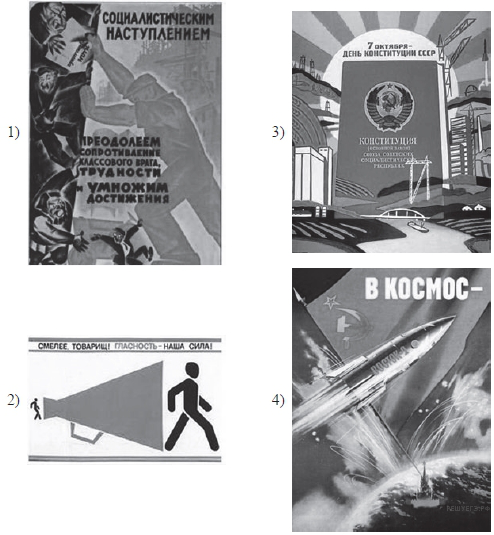 12. Прочтите отрывок из исторического источника и кратко ответьте на вопросы. Ответы предполагают использование информации из источника, а также применение исторических знаний по курсу истории соответствующего периода. Из Постановления ЦК ВКП(б) о журналах «Звезда» и «Ленинград».«В журнале «Звезда» за последнее время… появилось много безыдейных, идеологически вредных произведений. Грубой ошибкой «Звезды» является предоставление литературной трибуны писателю Зощенко, произведения которого чужды советской литературе… Известно, что Зощенко давно специализировался на писании пустых, бессодержательных и пошлых вещей, на проповеди гнилой безыдейности, пошлости и аполитичности, рассчитанных на то, чтобы дезориентировать нашу молодежь и отравить ее сознание.…Плохо ведется журнал «Ленинград», который постоянно предоставлял свои страницы для пошлых и клеветнических выступлений Зощенко, для пустых и аполитических стихотворений Ахматовой. Как и редакция «Звезды», редакция «Ленинграда» допустила крупные ошибки, опубликовав ряд произведений, проникнутых духом низкопоклонства по отношению ко всему иностранному».Укажите хронологические рамки, название периода, когда было принято постановление, фамилию руководителя СССР в этот период.Промежуточная аттестация (итоговый контроль) по историиКИМ. 11 класс.2 вариант1. Расположите в хронологической последовательности исторические события. Запишите цифры, которыми обозначены исторические события, в правильной последовательности в ответ.  1) антибольшевистский Кронштадтский мятеж2) расстрел рабочей демонстрации в Новочеркасске3) Февральская революция4) выступление ГКЧП5) мятеж Чехословацкого корпуса2. Какие три из перечисленных положений относятся к новой экономической политике (1921–1929 гг.)? Запишите в ответ соответствующие цифры. 1) утверждение частной собственности на землю2) введение хозрасчета на государственных предприятиях3) денационализация тяжёлой промышленности4) появление кредитно-банковской системы и бирж5) отмена государственной монополии внешней торговли6) введение концессий3. Установите соответствие между международными событиями и их датами. СОБЫТИЯДАТЫA) создание НАТОБ) Венгерский кризисB) возведение Берлинской стеныГ) «Пражская весна»1) 1945 г.2) 1949 г.3) 1956 г.4) 1961 г.5) 1968 г. 4. Ниже приведён перечень терминов. Все они, за исключением одного, относятся к советской политической системе 1930-х гг. или характеризуют её. 1) СНК, 2) ГУЛАГ, 3) репрессии, 4) Верховный Совет, 5) гласность, 6) культ личности Найдите и запишите порядковый номер термина, относящегося к другому историческому периоду.5. Напишите пропущенное слово. Вооруженная борьба между социальными группами, характеризуемая такими понятиями как «красный террор», «белый террор» называется ______________________ войной.6. Заполните пустые ячейки таблицы, используя представленные в приведённом ниже списке данные. Для каждой ячейки, обозначенной буквами, выберите номер нужного элемента. СобытиеДатаУчастник(-и)Сталинградская битва__________(А)В. И. ЧуйковТегеранская конференция__________(Б)__________(В)__________(Г)январь—февраль 1945 г.Г. К. Жуковштурм Берлина__________(Д)__________(Е) Пропущенные элементы:1) ноябрь—декабрь 1943 г.2) Висло-Одерская операция3) июль 1942 г.—2 февраля 1943 г.4) апрель;—май 1945 г.5) И. В. Сталин, Ф. Д. Рузвельт, У. Черчилль6) июнь—август 1944 г.7) 9 августа—2 сентября 1945 г.8) И. С. Конев9) Ясско-Кишинёвская операция7. Рассмотрите схему событий одного из периодов Великой Отечественной войны и выполните задание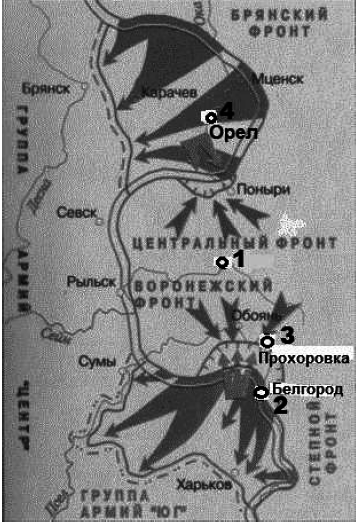 Напишите название города, обозначенного на схеме цифрой «1».8. Заполните пропуск в следующей фразе: «Изображённое на схеме сражение произошло в тысяча девятьсот сорок ______ году».9. Какие суждения, относящиеся к событиям, обозначенным на схеме, являются верными? Выберите три суждения из шести предложенных. Запишите в таблицу цифры, под которыми они указаны. 1) В период боевых действий, обозначенных на схеме, в тылу противника проводилась партизанская операция «Рельсовая война».2) В течение всей битвы осуществлялось наступление Красной Армии.3) В результате битвы были освобождены города, обозначенные цифрами «2» и «4».4) Близ населённого пункта, обозначенного цифрой «3», произошло крупнейшее танковое сражение Великой Отечественной войны.5) Немецкими войсками в этом сражении командовал генерал-фельдмаршал Ф. Паулюс.6) Битва, события которой обозначены на схеме, проходила на берегах реки Волги.10. Какие суждения о данном изображении являются верными? Выберите два суждения из пяти предложенных.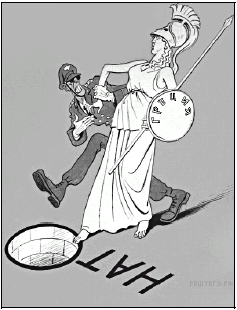 1) События, которым посвящена карикатура, произошли после Второй мировой войны.2) Одну из стран на карикатуре символизирует богиня Афродита.3) В военный блок, деятельности которого посвящена данная карикатура, в настоящее время входят некоторые страны, ранее бывшие союзными республиками в составе СССР.4) Военный блок, деятельности которого посвящена данная карикатура, был создан в ответ на создание Организации Варшавского договора.5) Европейская страна, символически изображённая на карикатуре, долгое время входила в состав Российской империи.11. Укажите изображение объекта, возвёденного в том же веке, в котором европейская страна, символически изображённая на карикатуре, получила независимость. В ответе запишите цифру, которой это изображение обозначено.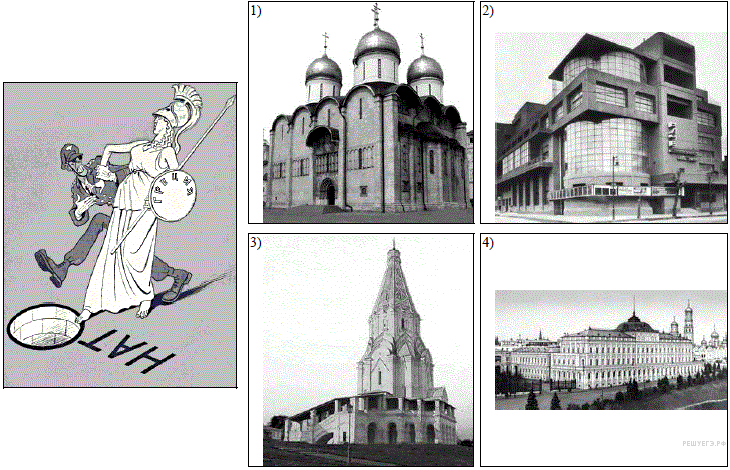 12. Прочтите отрывок из исторического источника и кратко ответьте на вопросы. Ответы предполагают использование информации из источника, а также применение исторических знаний по курсу истории соответствующего периода. Из статьи маршала С.Ф. Ахромеева«В целом для Вооруженных Сил в мирное время расходы материальных ресурсов в Афганистане были очень чувствительными. Афганистан обходился дорого. Каждый день войны 40-й армии обходился в 6,0 млн рублей. Кроме того, постоянно всем необходимым надо было снабжать афганские войска. В итоге стране каждый день войны обходился в 10-11 млн рублей.Война в Афганистане нанесла ущерб авторитету Советских Вооруженных сил. Им была поставлена неправомерная и нереальная задача: военным путем заставить народ, численностью 17 млн человек, подчиниться непопулярному правительству, опирающемуся на советские штыки. Она была непосильна и для армии численностью 75 тысяч человек, увеличенной затем до 108 тысяч... Здравомыслящим людям заранее была очевидна призрачность иллюзий, которые питал кое-кто насчёт того, что воевать советским войскам в Афганистане не потребуется. Они, дескать, будут стоять гарнизонами, защищая революционный режим от попыток его свержения внешними силами, а с внутренними мятежными силами справится афганская армия. Реальная действительность быстро развеяла эти иллюзии. Советским войскам пришлось втянуться в девятилетнюю кровавую авантюру...»В каком году началась советская военная кампания, о которой говорится в тексте? Укажите фамилию руководителя СССР, при котором она началась, и фамилию руководителя СССР, при котором она окончилась.УчительДербенова Татьяна ИвановнаКласс11Всего часов в год68Всего часов в неделю2№п/пТема урокаКоличество часов1Введение. Мир в начале ХХ века.12Первая мировая война. Военные действия на основных фронтах.13Война и общество.14Образование национальных государств в Европе.15Послевоенная система международных договоров.16Социально-экономическое развитие в европейских государствах и США.17Общественно — политический выбор ведущих стран.18Особенности развития стран Азии, Африки и Латинской Америки между мировыми войнами.19Культура и наука в первой половине ХХ века.  110Международные отношения в 1920-1930-е гг. «Эра пацифизма». Кризис Версальско- Вашингтонской системы.111Вторая мировая война. Причины войны и планы участников. Этапы боевых действий на фронтах и Движение Сопротивления.112Международная дипломатия в годы войны. Итоги Второй мировой войны.113Мирное урегулирование после  Второй мировой войны. Начало «холодной войны».114Основные этапы «холодной войны».115Основные этапы общественного, политического и экономического развития116Политическое положение развитых государств мира в конце 1940-1990 гг.117Социально — экономическое положение развитых государств мира в конце 1940-1990-х гг.118Установление и эволюция коммунистических режимов в государствах Восточной Европы в конце 1940-1980-х гг.119Кризис и крушение коммунистических режимов в Восточной Европе. Становление демократических общественно-политических систем в регионе.120Национально — освободительные движения и деколонизация стран Азии, Африки и Латинской Америки в 1950-1990-е гг.121Эволюция общественно - политических систем и экономических моделей отдельных государств и регионов Азии, Африки  и Латинской Америки в 1950-1990-х гг.122Наука и культура во второй половине ХХ века.123-24Итоговое повторение по теме: «Мир в XXв»225Россия на рубеже XIX –XX века.126Кризис империи: русско-японская война и революция 1905-1907 гг.127Политическая жизнь страны после Манифеста 17 октября 1905 г.128Третьеиюньская монархия и реформы П.А. Столыпина.129Культура России в конце XIX – начале XX века.130Повторительно-обобщающий урок.131Россия в Первой мировой войне: конец империи.132Февральская революция 1917г.133Переход власти к партии большевиков.134Гражданская война и интервенция. Политика военного коммунизма.135Повторительно-обобщающий урок.136Новая экономическая политика.137Образование СССР и его международное признание.138Культура и искусство после октября 1917г.139Модернизация экономики и укрепление обороноспособности страны в 1930-е гг. Культурная революция.140Культ личности И.В. Сталина, массовые репрессии и политическая система СССР.141Культура и искусство СССР в предвоенное десятилетие.142Международные отношения и внешняя политика СССР в 1930-е гг.143СССР в 1939-1941гг.144Повторительно-обобщающий урок.145Начальный период Великой Отечественной войны. Июнь 1941-ноябрь 1942г.146Коренной перелом в Великой Отечественной войне.147Наступление Красной Армии на заключительном этапе Великой Отечественной войны.148Причины, цена и значение великой Победы.149Повторительно-обобщающий урок150Внешняя политика СССР и начало «холодной войны»151Советский Союз в последние годы жизни И.В. Сталина.152Первые попытки реформ и ХХ съезд КПСС.153Изменения во внешней политике СССР.154Советское общество конца 1950-х- начала 1960-х гг.155Духовная жизнь в СССР в 1940-1960-е гг.156Политика и экономика: от реформ - к «застою». СССР на международной арене. 1960-1970-е гг.157Формирование духовной оппозиции в СССР середины 1960-х- середины 1980-х гг.158Наука, литература и искусство. Спорт. 1960-1980-е гг.159Политика перестройки в сфере экономики.160Развитие гласности и демократии в СССР. Новое политическое мышление: достижения и проблемы.161Кризис и распад советского общества.162Повторительно-обобщающий урок.163Курс реформ и политический кризис 1993г.164Промежуточная аттестация. Итоговое тестирование.165Общественно - политические проблемы России во второй половине 1990-х гг.166Россия на рубеже веков: по пути стабилизации.167Новый этап в развитии Российской Федерации Внешняя политика РФ.168Духовная жизнь России к началу XXI в.1